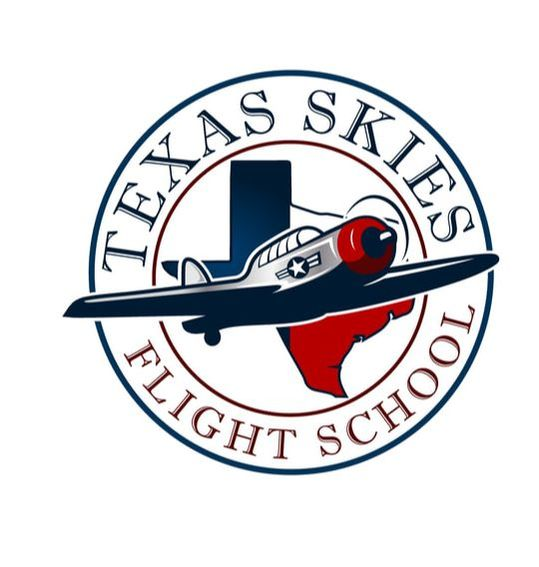 This document includes the latest (Current as of 1 May 2021) revision of the Texas Skies Flight School Operations Manual. We ask that you take the time to review this document in its entirety and sign a statement stating that you have done so at the front desk. The policies and procedures outlined within provide clear and concise direction for best practices at Texas Skies Flight School. This document addresses safety, efficiency and specific procedures that we want all our students, pilots and renters to know and follow. If you have any questions, please see any Texas Skies staff member. Operations ManualEffective 1 May 2021Revision 2.1Table of ContentsSection 1- Overview1.01 Introduction1.02 Deviations1.03 Errors1.04 Company InformationSection 2- Aviation Safety Program2.01 Scope2.02 Philosophy2.03 Characteristics2.04 Oversight2.05 Implementation2.06 Aviation Safety Training & Meetings2.07 Self and Flight Evaluation2.08 Safety Reporting System2.09 Accident/Incident Investigation2.10 Accidents involving Cirrus Aircraft2.11 Aviation Safety Program ReviewSection 3- Administrative Policies and Procedures3.01 Pilot Records3.02 Pilot Certificates3.03 Medical Certificates3.04 Flight Review3.05 Cirrus Re-currency3.06 Pilot Information Changes3.07 Pilot Proficiencies3.08 Currency Requirements3.09 Foreign Certificated Pilots3.10 Internet Scheduler3.11 Activity Lengths3.12 Rental Minimums3.13 Chargers3.14 Insurance and Deductible3.15 Convenience Fee3.16 Multimedia UsageSection 4- General Aircraft Operations Policies and Procedures4.01 General Aircraft Operations4.02 Aircraft Servicing4.03 Aircraft Checklists4.04 Manipulation of Controls4.05 Reckless Operation4.06 Cold Weather Operations4.07 Preflight Duties and Responsibilities4.08 Ramp and Taxi Operations4.09 In-Flight Duties and Responsibilities4.10 Post Flight Duties and ResponsibilitiesSection 5- Flight Training Operations5.01 Definitions and Terms5.02 Chief Pilot5.03 Company Facility5.04 TSFS Aircraft5.05 Owner Aircraft5.06 Compliance with Operating Procedures5.07 Operating of TSFS Aircraft for Hire5.08 Aircraft Diagrams5.09 Practice Areas5.10 Solo Limitations for Student Pilots5.11 Dispatch Authority5.12 Simulated Engine Failures5.13 Student Pilot Radio Identification5.14 PTS Special Emphasis Areas5.15 CoursesSection 6- Abnormal & Emergency Operations6.01 Overview6.02 General Emergencies6.03 Deteriorating Weather6.04 Medical Emergencies6.05 Airsickness6.06 Lost Communications6.07 Forced Landing6.08 Fires6.09 Accidents and IncidentsSection 7- Aircraft Care & Maintenance7.01 Overview7.02 Food and Beverages7.03 Windshields7.04 Entering and Exiting Aircraft7.05 High-Heeled Shoes7.06 Seatbelts7.07 Cirrus Seats7.08 Items Placed on Aircraft Surfaces7.09 Gel Pens7.10 TrashSection 8- Restrictions and Limitations8.01 General8.02 Operations Outside Contiguous US8.03 Operations for Hire8.04 Formation/Aerobatic Flight & Spins8.05 Careless & Reckless Operation8.06 Grass & Unimproved Airports8.07 Smoking8.08 Alcohol and Drugs8.09 Carrying of Intoxicated Passengers8.10 Food and Beverages8.11 Carriage of Firearms/Hazardous Material8.12 Fuel8.13 Manipulation of Controls8.14 Use of Checklists8.15 Malfunctions8.16 Touch and Go’s8.17 Simulated Engine Failures8.18 180 Degree Returns for Landing8.19 Aborted Takeoff8.20 Minimum Altitudes8.21 Maneuvers8.22 Student Pilot Solo Flights8.23 Wind Limitations8.24 Frost/Ice/Snow8.25 Icing8.26 Thunderstorms8.27 Special VFR8.28 Night Restrictions8.29 Clouds and Visibility Minimums8.30 Flight Instructor Duty Limitations8.31 Use of Mounted DevicesSection I- OverviewIntroductionWelcome to Texas Skies Flight School and the Texas Skies Operations Manual.  This manual will be referenced as the TSOM.  Texas Skies Flight school will be referenced in this manual as TSFS.  It is the mission of TSFS to train safe and conscientious pilots, offer an expertly maintained aircraft fleet and provide exceptional customer service to pilots, students and potential customers.This manual shall be used in conjunction with other manuals and publications, including but not limited to:a. Federal Aviation Regulations (14CFR)b. Aeronautical Information Manualc. FAA Advisory Circularsd. Aircraft Flight Manual (AFM)/Pilot’s Operating Handbook (POH)e. Cirrus Flight Operations Manual.f. Computer Based Training Aidsg. Cirrus Transition Syllabusf. TSFS Private Pilot SyllabusThis manual provides the policies and procedures set forth to assure the safety of all company operations, applies to all TSFS pilots, and compliance is mandatory. Instructors, pilots, students and renters are required to abide by all policies and procedures contained within this manual, and failure to abide by these policies and procedures can result in the loss of flight privileges.In addition to the policies and procedures contained herein, all flight operations must be conducted in strict accordance with all applicable Federal Aviation Regulations, the approved applicable Aircraft Information Manual or Pilot’s Operating Handbook (AFM/POH), the Cirrus Flight Operations Manual, the approved TSFS Pilot Course Outline, the Cirrus Transition Syllabus, and any other TSFS broadcast NOTAM.  This manual however carefully outlined and precisely adhered to, cannot replace the exercise of good judgment in case of emergency or when conditions dictate. If a question arises regarding a certain company policy or procedure, the matter should immediately be brought to the attention of the Chief Pilot or Director of Operations.  Do not hesitate to contact the Chief Pilot or Director of Operations at any time for clarification of any issue.Any subsequent changes to this manual will be issued as an amendment with a description explaining the change in the form of an TSOM with instructions as to placement within this manual.Quarterly Changes will also be made by the last day of each month following the quarter.Please feel free to offer comments or suggestions regarding this manual to the Chief Pilot or Director of Operations either verbally or in writing.1.02 DeviationsRequests to deviate from the policies and procedures contained within this manual must be made to the Chief Pilot and will be reviewed on an individual basis.  Only the Chief Pilot or Director of Operations are authorized to grant one-time deviations to the policies and procedures contained within this manual. 1.03 ErrorsIt is the responsibility of each manual holder to notify TSFS of any errors or omissions found in this publication.  Errors should be reported as soon as possible to TSFS for immediate correction.1.04 Company Information1) 5C1 LocationBoerne Stage Airfield
408 Boerne Stage Airfield
Boerne, TX 780062) Telephone NumbersFront Desk 830-388-63503) Website addresseswww.TexasSkiesFlightSchool.com4) Chief PilotCasey RatliffTexasSkiesFlightSchool@gmail.com210-347-87265) Director of OperationsChris DeansChris.Deans@me.com210-577-24806) Base Servicing InformationRobert Bruce
400 Boerne Stage Airfield
Boerne, TX 78006
830-981-23457) Federal Aviation Administration10100 Reunion Place 
Suite 200 
San Antonio, TX 78216210-308-3300 or 800-292-2023Section 2 – Texas Skies Flight School Aviation Safety Program2.01 ScopeThe scope of the TSFS Aviation Safety Program applies to all instructors, pilots, students, employees and officers of Texas Skies Flight School.2.02 PhilosophySafety is of the utmost concern to Texas Skies Flight School. Safety is not coincidental and is a proactive choice made by the officers and management of TSFS. Safety is everyone’s responsibility at Texas Skies Flight School, and no one is exempt from actively engaging in the Aviation Safety Program.  The purpose and emphasis of this program is accident prevention and hazard identification which utilizes an active education program with the overall goal being the preservation and protection of life and property.  TSFS is committed to the concept of safety being an integral part of all flight training and rental operations. Adherence to carefully developed operational policy, procedures, and flight training curriculum is an essential part of the program.2.03 CharacteristicsThe TSFS Safety Program is characterized by the following elements:• Preservation and protection of life and property.• The TSFS Safety program is supported at all levels and is implemented from the top down, from the Chief Pilot to beginning student pilot.• Safety oriented flight operations and fleet maintenance.• The Chief Pilot, all TSFS approved instructors, pilots and employees are responsible for the implementation and utilization of procedures that minimize operational risk.• Safety education is included in each level of flight training to promote the awareness of issues impacting the safety of flight.• The unrestricted flow of any information and reporting to and from the management of TSFS that might affect the safety record of the organization.• An effective emergency response plan that outlines protocol for communication during accidents and accident investigation.2.04 OversightOversight of the Aviation Safety Program is the responsibility of the TSFS Chief Pilot who serves as a member of the TSFS Aviation Safety Council (ASC).  The ASC is a committee formed to promote safety education and accident prevention.  The ASC has the final approval authority for all TSFS safety initiatives and directives and has the responsibility to ensure all appropriate directives are issued.2.05 ImplementationImplementation of the TSFS Safety Program is the responsibility of all officers, instructors, pilots, students, and employees of TSFS.  TSFS Instructors are a direct extension of safety oversight.  Further, all TSFS officers,Instructors, pilots, students and employees are responsible for the reporting of hazard identification and for accident incident prevention.2.06 Aviation Safety Training and MeetingsAll TSFS Instructors will attend regularly scheduled quarterly meetings and a safety emphasis time will be set aside to discuss issues affecting safety at TSFS and to promote ideas in the interest of safety education, awareness and compliance.  TSFS Pilot Safety Meetings will be scheduled on a regular basis to promote safety within TSFS and to discuss safety related incidents and alerts. In addition, presentations will be given on various topics which are safety related. 2.07 Self and Flight EvaluationIt is estimated that over two-thirds of all aviation accidents and incidents have their roots in human performance issues and errors.  It is of paramount importance, that all TSFS instructors and pilots evaluate themselves prior to each and every flight to determine if the flight can be achieved without the safety of that flight being compromised. This evaluation should be done by incorporating the FAA P.A.V.E. checklist into each preflight.• Pilot – Prior to conducting any operation, each pilot should assess his or her own personal physical and mental readiness utilizing the FAA’s IMSAFE checklist. • Aircraft – Assessing and ascertaining whether or not the aircraft is able to complete any given flight safely is the responsibility of each and every TSFS pilot.• EnVironment – The environment contains the assessment of weather, terrain, the airport, airspace, and nighttime for the flight. All TSFS Instructors and Pilots must establish and operate within personal minimums particularly pertaining to weather.  All Cirrus Pilots should utilize the Envelope of Safety with respect to personal minimums for wind, ceiling and visibility, and determine wherein the envelope the pilot should operate.• External Pressures – External pressures are influences external to the flight that create a sense of pressure to complete a flight often at the expense of safety.  Many pressures can influence a flight and all TSFS Instructors and Pilots should manage the pressures and assess whether or not these pressures are creating an unacceptable risk for the flight.2.08 Safety Reporting SystemTSFS has established a Safety Reporting System (SRS) that includes the collection of data through a SafetyReporting Form, the analyzing of safety incidents by the ASC, and the dissemination of information and analysis through Safety Bulletins and Alerts.  The unrestricted flow of information with regards to safety between TSFS management, instructors, and pilots is paramount to the success of the safety program.  The main purpose of the TSFS Safety Reporting System is safety and is not meant to be punitive in nature and is meant to help collect safety deficiencies within the organization and among TSFS pilots and instructors.The Safety Reporting Form (SRF) is used to collect voluntarily submitted aviation safety incident/situation reports from all pilots, instructors, and TSFS staff who have been involved in or observed an incident or situation in which aviation safety may have been compromised.  These forms are available in both electronic and non-electronic means and can be submitted with complete anonymity.  The overall goal is to collect these reports and for the ASC to analyze them in the furtherance of safety within the TSFS organization.  The ASC is committed to not use the information gathered from the SRF against the reporter for disciplinary measures for unintentional safety violations and will only use the information for the promotion of safety education.  Hazard identification forms the foundation for basic accident prevention and safety awareness.Education is the overarching goal of the Safety Reporting System.  The distribution of safety related information within TSFS is accomplished via the collection of information through the SRF which is then disseminated to the TSFS community using Safety Alerts and Safety Bulletins distributed through various electronic and non-electronic means.  Safety Alerts are safety related issues of high concern within the organization and will be issued to all pilots, instructors, and staff at TSFS via electronic communication and shall be read by each pilot and each TSFS instructor should review Safety Alerts with his or her student before the next flight.Safety Reporting Forms (SRF) are located at the front desk and in all flight planning stations. 2.09 Accident/Incident InvestigationAll accidental damage to TSFS aircraft and equipment; injury to pilots, passengers, or TSFS staff resulting from aircraft operation, or damage to non TSFS property or injuries to members of the general public resulting from TSFS operations shall be reported immediately to the TSFS Chief Pilot or Director of Operations.  When appropriate, TSFS will ensure that the FAA and NTSB are notified and will participate in the NTSB investigation.The TSFS Chief Pilot will be responsible for coordinating post-accident assistance to TSFS personnel, familymembers and others.2.10 Accidents Involving Cirrus AircraftAny accident involving a Cirrus aircraft will adhere to TSFS accident reporting rules as well as those set forth by Cirrus Aircraft.  The ASC will conduct an internal investigation of all accidents and will produce a report of the accident with a complete account of the facts surrounding the occurrence with all findings and recommendations.2.11 Aviation Safety Program ReviewThe ASC will convene yearly and can meet in conjunction with any Aviation Safety Meeting for the express purpose of an internal self-evaluation and review of all safety accidents and incidents during the past year.  The ASC will also conduct a yearly review of all compliance with aviation regulations, safety standards, a review of the TSOM, and determine the effectiveness of the TSFS safety program.Section 3- Administrative Policies and Procedures3.01 Pilot RecordsIt is the responsibility of all pilots to maintain required documents regarding their airman and medical certification on file with TSFS.  Failure to supply TSFS with current records can result in loss of flight privileges.3.02 Pilot CertificatesCertificated pilots are responsible for ensuring their airman certificates and documents are up to date with TSFS.  Each pilot shall provide TSFS with updated records any time a certificate is issued, re-issued, renewed or a new category or class rating is added.3.03 Medical CertificatesEach pilot is responsible for maintaining a current medical certificate. Each pilot shall provide TSFS with an updated medical certificate upon completion of his or her medical exam.3.04 Flight ReviewFollowing the completion of a required flight review, the pilot shall submit to TSFS a copy of the logbook endorsement (or satisfactory legal equivalent) evidencing satisfactory completion of the review.3.05 Cirrus RecurrencyFollowing the successful completion of a Cirrus re-current training event, pilots are requested to provide TSFS with appropriate documentation regarding this event.3.06 Pilot Information ChangesEach pilot should provide TSFS with any updated contact information including changes of address, phone number and email address.3.07 Pilot ProficienciesInitial Check-Out Proceduresa) CirrusPilots wishing to utilize TSFS Cirrus SR2X aircraft must have completed the Cirrus Transition Training Syllabus as outlined in the Current Cirrus Flight Operations Manual. The hourly requirement to complete this transition varies based upon pilot experience and aptitude but does contain minimum flight time requirements. All TSFS Approved Cirrus Instructors will utilize this syllabus and teach according to the general practices as outlined in the Cirrus FOM. The Cirrus FOM outlines several Basic, Advanced, and Differences training courses and each pilot must have completed the appropriate course for the Cirrus configuration to be flown. Pilots with previous Cirrus experience who wish to utilize TSFS Cirrus aircraft must provide documentation showing satisfactory Cirrus Transition Training and provide a Cirrus Transition Training Completion Certificate. All pilots completing Cirrus Transition Training will receive a Transition Training Completion Certificate from TSFS. b) Non-Cirrus AircraftPilots wishing to utilize TSFS Cessna aircraft must complete an initial checkout which will include a minimum of a one-hour flight and one hour of ground training with an TSFS instructor. This flight will be conducted at the discretion of the instructor using an TSFS checkout schedule and upon satisfactory completion will count as the checkout for the make and model of aircraft flown. 3.08 Currency RequirementsThe following currency requirements must be met by all participating TSFS renters and pilots.  In addition tomaintaining recent flight experience as required by FAR§61.57 and accomplishing a flight review as prescribed in FAR§61.56, the following recurrent guidelines must be met. Cirrusa) YearlyCirrus qualified pilots at TSFS are required to undergo yearly recurrent training.  The pilot has twelve calendar months since the initial checkout date or last re-current event to complete this flight.  This flight is conducted with an TSFS instructor following the Cirrus Training Syllabus Recurrent Guide and includes ground and flight time.  For private pilots without an instrument rating, this flight is conducted at the discretion of the flight instructor to include a flight review and meet the Recurrent Guide requirements.  For instrument rated-pilots, the yearly recurrent event will rotate between a flight review and then the following year, an Instrument Proficiency Check.b) 90-Day Following InitialFrom the period between 90-120 days after receiving their initial Cirrus checkout, pilots are required to undergo a 90-day refresher flight with an TSFS instructor.  This flight is conducted at the discretion of the instructor and is designed to assist and provide guidance for newly qualified Cirrus pilots.c) 90-Day Recency Cirrus qualified pilots who have not flown a Cirrus aircraft within the previous 90 days are required to undergo a proficiency flight with an TSFS instructor.  This flight is conducted at the discretion of the instructor and has no minimum required time.  This flight is designed to aid Cirrus pilots in maintaining Cirrus proficiency. 2) TSFS Aircraft Yearly CurrencyAll pilots at TSFS are required to undergo an annual proficiency check.  This flight is conducted at the discretion of an TSFS instructor in the make and model of the pilot’s discretion.  The purpose of this flight is to help the pilot stay proficient in the operation of the airplane.  It is permissible to conduct this flight in concurrence with a Flight Review or Instrument Proficiency Check. 3.09 Foreign Certificated PilotsPilots with foreign pilot certificates may rent and receive instruction in TSFS aircraft provided they follow the procedures to convert their foreign license to a United States certificate.  This process begins with the pilot contacting the San Antonio FSDO.  For potential students who are not US citizens, the process begins by completing an application online at the TSA Alien Flight Training website.  More information concerning this procedure can be found in this manual 5.16 (c). 3.10 Flight Schedule ProThe Flight Schedule Pro can be logged into at flightschedulepro.com.  Each user will be required to have a username and password.  Flight Schedule Pro allows for the online scheduling of aircraft and instructors, the maintaining of pilot proficiencies, and the tracking of aircraft maintenance status.  If scheduling an instructor within 24 hours of the desired time, please contact instructor directly to confirm that instructor’s availability.  Same day scheduling does not guarantee the instructor’s availability. Activity Lengths 1) Flights In general, pilots are requested to only reserve the aircraft on the schedule for the desired flight time for any given flight.  Pilots should allow time for preflight planning and are asked to not block the aircraft on the schedule if extensive pre-flight planning is anticipated.  In such situations, please contact TSFS for assistance. 2) Instruction For all instructional operations, 2 to 3-hour blocks should be scheduled with the instructor based upon the lesson requirements.  For cross country instructional lessons, students should consult with the instructor for the appropriate amount of time to reserve the aircraft. 3.12 Rental MinimumsRental minimums for overnight stay in TSFS aircraft are as follows: Monday – Thursday:  2 hours for each 24-hour scheduled reservation Friday – Sunday:  4 hours for each 24-hour scheduled reservation  Deviations from the above minimums need to be requested prior to departure with either the Chief Pilot or Director of Operations3.13 Charges 1) Rental ChargesEach person renting an aircraft at Texas Skies Flight School will be charged rental fees based upon the hourly Hobbs meter in the aircraft.  Rental fees include the billable hourly rate, fuel charges, insurance fees, and applicable taxes.  It is up to the pilot to determine if the Hobbs meter from the previous flight has been recorded accurately and if a discrepancy is found, please note the discrepancy and alert TSFS immediately so the proper time can be billed.  Payment is due upon completion of the flight.  If the flight is being charged to the credit card kept on file with TSFS, it will be charged by the end of the month following the flight and a receipt will be e-mailed to the e-mail address on file. 2) Instructor ChargesAll time spent with an instructor will be charged at that instructor’s billable rate per hour. If an instructor is requested to begin a flight away from a base airport, the student will pay an hourly driving rate for the instructor’s travel time to the specified airport. Any renter or student requesting pilot or instructional services will pay the appropriate published hourly or day rate and any additional expenses incurred by the instructor as the result of overnight travel including airline and transportation fees, hotel stays and meals. 3) Cancellations and No-ShowsTSFS requires at least 24 hours’ notice of cancellation for any flight.  Mitigating circumstances include weather, illness, emergencies, and medical problems.  It is requested that renters notify TSFS and/or instructor as soon as possible regarding cancellations.  In the event that a renter is a no-show for an instructional flight and does not notify TSFS regarding the cancellation, that person will be billed one hour of instructor time and one hour of aircraft time/rate.4) Fuel Charges All rental rates are charged at “wet” rate.  If fuel is purchased off station, the fuel will be reimbursed at the TSFS rate in conjunction with the local Boerne Stage FBO rate.  Fuel charges are based upon the current fuel rate and average fuel burn for the type of aircraft flown.  Fuel charges are billed based upon the hourly Hobbs meter installed in the aircraft. 6) Fuel Reimbursement For pilots who purchase fuel away from an TSFS facility, a fuel credit will be applied to their bill.  Fuel is reimbursed at a rate not to exceed the rate paid by TSFS at the aircrafts home base.  Leave fuel receipts the aircraft binder upon completion of your flight. 7) Aircraft Care ChargesTSFS pilots, students and renters are requested to return the interior of the rented aircraft in a clean condition.  Failure to do so will warrant an “Aircraft Cleaning Charge” applied to the invoice.  This charge will appear for cleaning trash, debris, supplies, and episodes of airsickness or leaving the airplane in a generally unkempt condition including the failure to replace aircraft covers and sunshades.  The current Aircraft Cleaning Charge will vary depending on condition.8) Battery SwitchLeaving a master battery switch on in an airplane will drain the battery entirely.  The process for re-charging a drained battery takes several hours and leads to potential flight cancellations.  A pilot who leaves a battery switch on after their flight resulting in a drained battery will be charged the full maintenance fee of $100 to recharge the battery. TSFS ask that renters, prior to exiting the aircraft, ensure that either the Rotating Beacon Light or Strobe Lights switch are left in the “ON” position.  This will mitigate the potential for draining the battery if the master switch is inadvertently left on as any lights illuminated on an unattended aircraft alert others as to this condition. 9) Careless Operation DamageAny pilot who carelessly operates and causes damage to TSFS equipment or to other property through use of TSFS aircraft will be charged the cost of repair to that equipment or property. 10) Flat Spotted TiresLanding an aircraft while holding brake pressure can damage and potentially destroy a tire and is evidenced by flat areas on the tire where the tire tread has been flattened.  This damage requires replacement of the tire.  Any renter who has flat-spotted a tire will be billed and charged for the price of a new aircraft tire.11) Headset RentalsPilots or passengers needing a headset may rent a headset from the front desk.  Headset rentals will be annotated on the Hobbs sheet and charged a daily rate.  Headset not returned or lost will be replaced or charged to the PIC’s account.12) Current RatesThere is a $5 daily charge for headset rental. If a headset is required during your flight, it should be included under equipment on the reservation in Flight Schedule Pro. TSFS members will be waived the $5 fee for headset rental, but must still include the equipment on their reservation. 3.14 Insurance and Deductible All TSFS aircraft are insured in a rental policy.  However, members are Highly encouraged to purchase supplemental aircraft renter’s insurance.  The policy of TSFS is if renters are found causal in damage or mishap to aircraft, they are responsible for paying the TSFS deductible.  Deductibles can be paid from either personal insurance or via individual.3.15 Convenience FeeA convenience fee of 3% will apply to all credit card transactions at TSFS. This fee will show as a line item on invoices through Flight Schedule Pro. 3.16 Multimedia Usage TSFS reserves the right to take photographs/video of TSFS operations, without the expressed written permission of those included in the photograph/video. TSFS also reserves the right to use any photographs or videos taken by students or renters that are shared with TSFS or posted to our social media pages. These photographs/videos may be used in publications or other media produced by TSFS, including but not limited to: websites, social media, brochures, etc. Any person or organization not affiliated with TSFS may not use, copy, alter, or modify TSFS media without advance authorization from TSFS. By participating in TSFS operations, students and renters agree to release, defend, hold harmless and indemnify TSFS from any and all claims involving the use of their picture or likeness. Section 4- General Aircraft Operations Policies and Procedures 4.01 General Aircraft Operations 1) General ComplianceWhile operating TSFS aircraft, pilots shall comply with all applicable Federal Aviation Regulations, all regulations and ordinances of any airport to or from which the pilot operates, and all other Federal, State and Local laws affecting operation of the aircraft.  A pilot shall immediately notify TSFS of any violation or citation received in connection with the operation of a TSFS aircraft. 2) Noise AbatementAt all airports with established noise-abatement procedures, pilots shall comply with those procedures as required. 3) Sterile Cockpit ProceduresPilots are requested to abide by sterile cockpit procedures. The sterile cockpit concept recognizes that flight operations other than routine cruise flight are intrinsically more hazardous and require the undivided and vigilant attention of all crewmembers. The Pilot in Command (PIC) is responsible to ensure that non-essential conversations, activities, and otherwise distracting actions do not occur during critical portions of flight. Critical portions of flight are taxi, takeoff, climb, descent, landing, and operations in high-density traffic areas or heavy ATC periods.  It is the responsibility of the pilot to brief passengers on sterile cockpit procedures. 4) Wake Turbulence AvoidancePilots shall adhere to proper wake turbulence avoidance procedures as prescribed in the Aeronautical Information Manual.  In a situation where the proper course of action cannot be ascertained, pilots shall elect to wait a period of time to ensure wake avoidance can be maintained. 5) Collision AvoidancePilots are requested to “see and avoid” and practice proper collision avoidance and visual scanning techniques when operating an aircraft.  Good practice includes proper scanning techniques, radio attentiveness and briefing passengers on collision avoidance. 6) Intersection TakeoffsAny pilot utilizing an intersection takeoff (excluding intersections at displaced thresholds) in TSFS aircraft must know and have briefed the distance available for takeoff from that intersection.  This information can be found in the Airport Facility Directory of from a tower controller.  Student pilots are not permitted to utilize an intersection takeoff and must always use full available runway length for takeoff.  As an exception, students are not required to conduct full length takeoffs if a back-taxi is required to reach full length provided the available takeoff length from the intersection is at least 4,000 feet. 7) LightsAircraft lights are required to be on appropriate to the operation.  Beacon lights must be on at any time the aircraft master switch is in the “ON” position.  Strobe lights are required during flight at all times.  Landing lights are required to be on when operating within 10 miles of an airport below 3000 feet AGL and navigation lights are required to be on from the period of sunset to sunrise.  For strobe light equipped aircraft, pilots may consider not using strobe lights during operations where those lights may cause a hazard or distraction to other pilots.  8) Airport RequirementsOperations are not authorized to airports with less than 3000’ of paved runway surface available for takeoff and landing.  In addition, if touch and go landings are to be practiced, a minimum runway length of 4000’ is required.  Private airports that meet this requirement must provide permission for a pilot to operate TSFS aircraft at that location.  Pilots shall become familiar with all available information concerning their intended airport of use. Except in the event of an emergency, operations on grass/unimproved surface airports are not authorized unless written permission is received from the TSFS Chief Pilot or Director of Operations. 9) Base ServicingWhen pilots require aircraft servicing including fuel and oil at the 5C1 location, the following procedures shall be practiced:a) 5C1Fuel can be obtained via the fuel pumps from the FBO.  Once checked out from your flight instructor, students may use golf carts to reposition Cirrus aircraft only.  Using golf carts with other aircraft can cause damageOil can be obtained from the north side of the mains TSFS hangar.   If the renter requires more oil, please see an TSFS staff member for assistance.  All TSFS aircraft use 100LL aviation gas and Philips 20W50 oil in the blue container.   Additions to the aircraft will be annotated in the log accompanying the oil.4.02 Aircraft Servicing 1) Fueling and Self Fueling When operating away from an TSFS base, pilots shall have facility line service fuel the aircraft or use self-service fueling stations.  If self-fueling is required, pilots should familiarize themselves with proper and safe self-fueling procedures.  Any aircraft, whether being fueled by a full-service facility or by the pilot, should be grounded with a proper grounding cable.   Fuel receipts must be turned in to TSFS following the completion of the flight in order to receive fuel credit for purchased fuel.  Fuel receipts will be placed in bottom rung of the aircraft binder container.2) Oil Pilots are required to know the type and amount of oil required for the airplane that they are operating.  All TSFS aircraft use Philips 20W50 oil.  Oil minimum requirements by Aircraft Type: • Cirrus SR22/22T – 6 quarts • Cirrus SR20 – 6 quarts.  Pilots are encouraged to keep the not overfill the oil as the tendency is for the engine to dump out any excessive oil.  Furthermore, oil on a “hot” engine is not accurate due to much oil still being circulated in the engine.4.03 Aircraft Checklists Pilots are required to use TSFS approved aircraft checklists at all times. TSFS provides checklists in the aircraft binder and the checklist should be returned at the end of the flight.  Cirrus bound checklists are kept in the aircraft and made available for all renters.  Digital checklists are encouraged for all Cirrus students and renters post preflight.  Any checklist not returned or left in the aircraft will incur a charge (retail price) to the renter for that checklist.  Checklists are available for purchase in the pilot shop if a personal checklist is desired If renters, students or pilots wish to use a custom checklist, that checklist must be approved for use by an TSFS staff member.4.04 Manipulation of ControlsOnly the pilot authorized to fly TSFS aircraft may manipulate the controls while operating an aircraft. Pilots are required to fly the aircraft only from the left seat and may not allow passengers seated elsewhere to manipulate the controls.4.05 Reckless OperationReckless operation of TSFS aircraft will not be tolerated. This includes but is not limited to reckless abrupt control inputs and aerobatic flight. Any pilot who operates recklessly will immediately lose all flight privileges.4.06 Cold Weather OperationsOperating in cold weather (less than 40 degrees F) presents its own unique challenges for pilots. Pilots arerequested to adhere to the following procedures when operating in cold weather.1) DeicingAccumulations of ice, snow and frost on flying surfaces have a dramatic effect on lifting ability. In accordance with FAA rules, TSFS requires all aircraft to have a completely clean and uncontaminated wing prior to operation.  Furthermore, freezing rain and drizzle are not permitted departure conditions.  Deicing fluid is available from TSFS personnel who can assist with wing contamination removal. Do not use de-icing fluid on any aircraft window. Pilots shall not use any kind of scraping device to remove ice, snow or frost from any aircraft surface.  2) StartingAircraft starting in cold weather should be conducted quickly and efficiently. Starting should commence immediately after the priming procedure to prevent fuel from condensing inside the cylinder. Starters should be operated on a 10 second duty cycle with 30 seconds of rest in between each cycle to ensure the starter does not overheat.4.07 Preflight Duties and Responsibilities1) IntroductionPrior to each flight, including local flights, the Pilot-In-Command is responsible for the completion of the following requirements, and will determine before departure that the flight can be conducted safely and in accordance with all applicable regulations and TSFS policies and procedures.2) Flight Schedule Pro Check outPrior to obtaining the aircraft binder, pilots are required to check out the aircraft on the Flight Schedule Pro. This process is required to ensure:1-	 Pilot Proficiency – Flight Schedule Pro tracks pilot proficiencies as outlined by TSFS currency requirements and aircraft dispatch will not be allowed by the scheduler if required proficiencies are not met.2- 	Required scheduled aircraft maintenance Items – Flight Schedule Pro tracks required aircraft maintenance intervals and will not allow the dispatch of an aircraft if any required maintenance interval has been exceeded.3-	Aircraft Discrepancies – Flight Schedule Pro allows the pilot to see any resolved and unresolved maintenance discrepancies and will not allow the dispatch of an aircraft if any discrepancies have been reported that render the aircraft not flyable.The aircraft binder will not be issued to a pilot without a successful dispatch on Flight Schedule Pro.3) ManifestTSFS does not require paper manifest for each flight.  All passengers in TSFS must be annotated in reservations via Flight Schedule Pro.4) Fuela) Local FlightsNotwithstanding the FAA part 91 fuel requirements, all aircraft must have a minimum of one-half maximum allowable fuel on board.  Instructors may adjust fuel requirements for profiles to be flown (Pattern Only, Short Ferry Flight)b) Cross-Country FlightsAll flights departing on cross-country flights outside of the boundaries of the practice area must carry the maximum allowable fuel on board the aircraft, considering weight and balance and performance.c) IFR FlightsAll flights departing under IFR must conform to the FAA minimums as outlined in Federal Aviation Regulations paragraph 91.167.d) Student Solo FlightsAll Student Pilots departing on Solo Flights and departing the airport area are required to have the maximumallowable fuel on board subject to that Student Pilot’s instructor recommendations.e) Minimum Fuel RequirementsNotwithstanding VFR Fuel Requirements listed in FAR 91.151 and IFR Fuel Requirements listed in FAR91.167, Pilots shall determine that the aircraft has sufficient fuel to complete the flight and fly after that for 45 minutes at normal cruising speeds during daylight conditions and 1 hour at normal cruise speeds during night conditions.5) Weight and BalancePrior to every flight, the pilot must determine that the aircraft is properly loaded and that no weight and balance limitations are exceeded.6) WeatherThe pilot is required to obtain weather reports and forecasts from an authorized source of weather information to determine that the flight may be completed safely, and to plan the flight so as to avoid potentially hazardous weather conditions. Pilots are encouraged to get a full weather briefing from the Flight Service Station at 1-800-WX-BRIEF or to use ForeFlight Weather briefing products with flight plan.7) Notices to Airmen (NOTAMs)The pilot shall become familiar with all Notices To Airman (NOTAMS) that may affect the flight.8) Temporary Flight Restrictions (TFRs)The pilot shall make special note to check the issuance of TFRs before flight. According to the FAA, the most current way to check for active or upcoming TFRs is to contact flight service at 1-800-WX-BRIEF. TFR’s can also be seen by logging in to an online approved briefing source such as ForeFlight or by checking the FAA’s TFR map on their website at http://tfr.faa.gov/tfr_map_ims/html/index.html. However, when using online sources, it is important to note that only Local Flight Service Stations have the most up to date TFR information.9) Maintenance and Maintenance Discrepancies-a) Aircraft Inspections and Scheduled MaintenancePilots are required to determine if the required aircraft inspections have been accomplished and must ascertain that a flight can be completed without overflying any required maintenance inspection interval. When an aircraft is within 10 or fewer flight hours of a required inspection interval, the aircraft board in the hangar will have a warning code alerting the pilot of the upcoming event. For questions concerning required maintenance, please consult with TSFS personnel.b) Unresolved Maintenance DiscrepanciesThe Deferred Maintenance Items (DMI) or “Squawks” are noted on the Flight Schedule Pro, and contains a list of maintenance discrepancies that have been previously reported to the Company concerning the aircraft, but have not yet been corrected. Prior to each flight, the pilot shall carefully review the maintenance discrepancies to determine if the flight can be completed safely and in compliance with Federal Aviation Regulations. The decision to accept and operate a Company aircraft rests solely with the Pilot-in-Command.In accordance with 14CFR91.213(d), any inoperative instrument or equipment:a. Must not be part of the VFR-day type certification instruments or equipment required by the aircraft’s certification.b. Must not be indicated as required on the aircraft equipment list (see AFM).c. Must not be required by FAR 91.205 for the specific kind of flight operation being conducted.d. Must not be required to be operational by any airworthiness directive applicable to that aircraft.Any inoperative item must be deactivated and placarded “Inoperative” in accordancewith the provisions of 14CFR43.Finally, a determination must be made by the Pilot-In-Command of the aircraft that the inoperative instrument or piece of equipment is not required and that its deactivation does not constitute a hazard to the aircraft for the remainder of the flight.10) Aircraft DispatchEach aircraft is dispatched through Flight Schedule Pro. In the first weeks of the transition to Flight Schedule Pro in May 2021, the dispatch binders at the front desk will also be used to ensure accuracy. Aircraft keys will be stored at the front desk. 11) Aircraft DocumentsIt is the responsibility of the pilot in command to determine that the required aircraft documents are on-board and accessible to aircraft crew and passengers.12) Current ChartsEach pilot shall have in their possession current paper or digital charts and publications appropriate to the type of operation being conducted. 13) Aircraft Preflight InspectionIt is the responsibility of each pilot to ensure that the aircraft flown is in an airworthy condition prior to any operation. Pilots must thoroughly preflight the aircraft prior to each operation utilizing the checklist as outlined in the Pilots Operating Handbook or an approved checklist authorized by TSFS. If something is discovered during the preflight inspection that creates doubt as to the airworthiness of the aircraft, an TSFS staff member should be notified immediately and the aircraft is not operated until the issue is resolved.14) Aircraft DamageThe Pilot in Command is responsible for their aircraft from the time the aircraft binder is issued until the aircraft is returned. Any damage occurring to an aircraft must be reported immediately and any unreported damage discovered on any aircraft will become the responsibility of the last person to fly the aircraft. It is imperative that a thorough preflight and post flight inspection be made before and following each flight and that if any damage is discovered it be reported to TSFS staff immediately.15) Cirrus Brake Overtemp StickersSome TSFS Cirrus Aircraft are equipped with brake overtemp stickers and these should be inspected both before and after each flight. If the overtemp sticker is gray or black, the aircraft should not be operated under any circumstance and TSFS staff should be notified immediately so that proper maintenance action can be taken.4.08 Ramp and Taxi Operations1) GeneralThe ramp is a potentially hazardous area that warrants extreme caution. A wide array of traffic including aircraft, vehicles, pilots, passengers, animals and personnel can be present, and care must be taken whenever operating within this area. When approaching an airplane, always remain clear of propellers and assume that they are going to turn unexpectedly at any moment.2) Hand SignalsAll pilots will familiarize themselves with the hand signals used by ramp personnel. These can be found in theAirman’s Information Manual.3) StartingBefore starting an engine, the pilot must ensure that the propeller area is clear. The visual check must include the area in all directions to clear the propeller arc, as well as the prop blast area behind the aircraft. Pilots should always be mindful of which way the aircraft is facing during startup as the propeller blast from the startup and initial taxi will cause small rocks and dirt to be blown about. It is vital pilots ensure the area behind the aircraft is clear prior to starting and the pilot shall call “CLEAR” and then wait for any response prior to turning on the magneto switches and engaging the starter. If fueling operations are in effect at an adjacent aircraft, the pilot will wait until the fueling is completed before starting the engine.a) PrimingIf engine priming is required prior to start, the pilot shall follow the manufacturer’s priming procedures and be ready to engage the starter immediately after the priming is complete. Waiting additional time before engaging the starter after the engine is primed will cause the effect of the priming to be diminished or lost.b) Strobe LightsThe strobes or rotating beacon, as appropriate must be turned on prior to starting the engine in order to alert anyone nearby that an engine is about to start. For night starts, or starts in low visibility, the navigation lights should also be illuminated prior to start. Strobe light equipped aircraft must use the strobe lights except for at night if it is determined that the strobe lights may cause a hazard or distraction to other aircraft.c) VentilationDuring warm weather operations or when additional ventilation is desired inside the aircraft, a common practice is to open the aircraft door(s) to provide for better cooling and ventilation of the cabin. To prevent damage to the doorstop mechanism caused by propeller blast or wind, pilots shall ensure that during engine starting and taxiing the aircraft doors are either securely shut or are manually held off the doorstop mechanism. d) Hand-ProppingThe hand propping of TSFS Aircraft is expressly prohibited!e) Special Note for Starting Operations at 5C1Pilots starting aircraft must ensure proper clearances are obtained by repositioning all aircraft parked on the north ramp area.  4) Movement and Non-Movement AreasAll pilots will become familiar with the terms movement and non-movement areas outlined in the AIM and understand both areas for any airport at which they are operating.5) ClearancesIFR clearance request should be obtained prior to stepping to the aircraft.  Then once Before Take Off checklist are complete ATC must be called to activate flight plane.  Most likely clearance “ Call Sign is cleared to destination via (route) turn 030* up 4000 feet contact SAT on 125.1”. 6) TaxiingAs the aircraft moves out of the parking position, brakes on the pilot’s side and the instructor’s side (on dual flights) should be tested to ensure proper operation. The speed limit of a safe taxi operation always depends on the situation. In general, the taxi speed should be such that the pilot has safe, positive control at all times. Taxi speed on the ramps and in the vicinity of other aircraft should be no faster than a brisk walk. Particular care must be exercised when taxiing in close quarters to ensure adequate clearance between aircraft. All TSFS aircraft will be taxied with the nosewheel centered on the yellow taxiway centerline at all times unless necessary to avoid obstacles on or near the taxiway. Pilots should be aware that adherence to the centerline does not always guarantee obstacle/wingtip clearance. Constant vigilance, combined with slow forward speed, should be maintained when near other aircraft or obstacles. Pilots are strongly advised to minimize brake usage while taxiing. Proper taxi speed and planning not only improves safety, but also helps to extend the service life of brake components and tires. “Riding the brakes” in wheel pant equipped aircraft can cause the wheel pants to catch fire. Throttle control should be used to control speed, then braking action as required. At all times, 1500 RPM is the maximum allowed RPM for any operation other than engine run-up and takeoff.  5C1 is a Non-Controlled field and extra vigilance needs to be applied to ensure safe taxi operations.  If in doubt of clearance stop the aircraft and make adjustments a) Leaning for TaxiAll aircraft should be properly leaned for taxi operations according to the manufacturer’s recommendations and as outlined within the aircraft checklist.4.09 In-Flight Duties and Responsibilities1)GeneralPilots are encouraged to follow the simple aviation moniker “Aviate, Navigate and Communicate” in that order. In doing so, responsibilities arise in flight that must be tended to. Proper used of Single Pilot Resource Management and Aeronautical Decision Making will help result in the safe outcome for all flights.2) Enroute WeatherPilots are strongly encouraged to update weather forecasts while enroute by contacting Enroute Flight Advisory Service (EFAS) on 122.0. Pilots are requested to submit pilot weather reports (PIREPs) to the nearest flight service station (or Flight Watch facility).3) Engine and Fuel ManagementFuel exhaustion and mismanagement continues to be a leading cause of accidents. It is critical that pilots frequently review fuel consumption during the flight to ensure an adequate supply of fuel is always available. In the Cirrus SR2X aircraft, Perspective and Perspective + systems can be programmed to remind the pilot to switch tanks every 20 to 30 minutes and pilots are encouraged to comply with this message unless flight duties do not allow this to safely be accomplished.The importance of proper engine operation cannot be over-emphasized. Cruise power settings should be set in accordance with the procedures outlined in the Pilot’s Operating Handbook. During cruise flight, the engine should be leaned for Best Power or Rich of Peak as outlined in the Pilot’s Operating Handbook. Aircraft with cylinder head temperature gauges should be constantly monitored to avoid engine damage and pilots should become familiar with the operating range of the cylinder head temperature gauges.4.10 Post Flight Duties and Responsibilities1)GeneralGreat care should be taken during the post flight procedure to ensure the airplane is properly secured, cleaned and free of any damage.2) Parking5C1 parking spots for TSFS aircraft exist in tight spaces. If any pilot is uncomfortable with theproximity of their aircraft to another aircraft or structure during parking, please stop and ask TSFS personnel for assistance. 3) Tow BarsEach aircraft has its own tow bar for push back into a parking spot. Tow bars are to be removed only for this purpose and are not to be left unattended attached to the nose wheel. Once the aircraft has been steered into its spot, secure the tow bar in the baggage compartment of the aircraft.  At no times should pulling on the prop be the preferred method of movement.4) Tie Downs and ChocksAll TSFS aircraft shall be tied down using ropes at each parking spot. Care should be taken to secure the aircraft without over stressing it. Complicated knots are not required and help the next pilot efficiently preflight.  Chocks should also be used on at least one tire.  Cirrus aircraft require the chock to be on the main due to the free castering nose wheel.   If you need assistance tying down an aircraft, please ask TSFS personnel.5) Control Locks and CoversAll TSFS aircraft have pitot covers and some have control locks that must be placed in their respective positions at the conclusion of each flight. Both the Piper Arrow Cirrus aircraft have either covers or sunshades which must be replaced on or in the aircraft. Please call the Texas Skies Flight School desk staff to help assist with the cover if the aircraft is so equipped. Care should be taken when removing and replacing the covers so as to not damage the aircraft. 6) Maintenance Discrepancies and GroundingsIf a maintenance discrepancy or “Squawk” is noted during a flight, the pilot shall, at the completion of the flight, should annotate the discrepancy on the “Hobbs Sheet” and annotate the discrepancy on the Maintenance board in the main hanger.  If the aircraft needs grounding notify the Chief Pilot, Director of Operations or Director of Maintenance of problem  and place large RED Grounding Tag in the aircraft binder.  This process will provide the assurance no pilot can fly a grounded aircraft.Flight Schedule Pro and click on “Report Discrepancy” for each squawk. A detailed description of the discrepancy should be noted here, along with a selection for which aircraft the discrepancy occurred in. The pilot also has the option of selecting “Down the aircraft” for issues that are unsafe for flight. Verbal squawks given to TSFS personnel do not guarantee accurate reporting. Therefore, pilots shall report all maintenance squawks and discrepancies through the online reporting system.7) Recording Hobbs and Tach TimesAt the conclusion of each flight, the pilot shall record the Hobbs and Flight/Tach times in the aircraft binder.8) Aircraft CleaningIt is the responsibility of each pilot to ensure that the airplane interior has been cleaned and all items and trash removed at the conclusion of each flight.9) After Hours ProceduresSee appendix C for the after-hours procedures.10) Night OperationsPilots shall take care when operating aircraft at night. Pilots must have in their possession an operable flashlight at all times when operating at night. Position lights must be turned on when operating between sunset and sunrise. Strobe lights must be operated while in flight. Taxi and landing lights may be used for taxi, takeoff and landing but use caution when operating around other aircraft so as not to blind other pilots. Pilots must taxi on open, approved and well light taxiways and runways only. When returning from a night flight, pilots should ensure all interior and exterior lights are turned off.Section 5- Flight Training Operations5.01 Definitions and TermsThroughout this chapter, the use of the term “Student Pilot” (capitalized, italic) shall refer only to studentscurrently enrolled in TSFS Private Pilot course and who hold a current Student Pilot certificate. All other references to “students” (lower-case, non- italicized) apply to students enrolled in any course of training.5.02 Chief PilotAll TSFS training is overseen by the Chief Pilot. If a student’s assigned instructor is unable to provide a satisfactory answer or solution to a problem, the student should immediately call the situation to the attention of the Chief Pilot. The Chief Pilot is responsible for all facets of the training program and is available to assist students when needed.5.03 Company FacilityTSFS’s 5C1 facility consists of 2000 square feet at Boerne Stage Airfield. The facilityincludes a pilot supply retail center, lounge area, two pilot briefing rooms and a FAA Certified Cirrus Simulator.  5.04 TSFS AircraftTSFS instructors are authorized to provide training in TSFS aircraft to students and Student Pilots. Student Pilots are permitted to solo TSFS aircraft provided solo requirements are met. Only TSFS authorized instructors may conduct flight training in TSFS aircraft.5.05 Owner AircraftTSFS instructors are permitted to provide instruction in owner owned aircraft. The owner is required to provide proof of aircraft airworthiness and insurance before any training can take place and Texas Skies Flight School should be listed as an additional insured on the aircraft’s policy. No training will be conducted if the owner cannot prove adequate insurance coverage. The owner will be billed at the hourly instructional rate for owner aircraft.5.06 Compliance with Aircraft Operating ProceduresAll TSFS aircraft will be operated in adherence to the procedures outlined in the aircraft operating handbook and for all Cirrus SR2X aircraft, as outlined in the Cirrus FOM. For all flight and training operations, pilots, students, Student Pilots, and instructors shall adhere to the limitations and procedures set forth in the Pilot’s POH and the Cirrus FOM.5.07 Operating of TSFS Aircraft for HireExcept for flight training operations, TSFS aircraft are not to be flown for hire under any circumstances. Any pilot, renter, student or Student Pilot who violates this rule will lose all flight privileges.5.08 Recommended Training AirportsThe following airports are recommended training airports when operating out of an TSFS base. These airports typically remain light in traffic and are free from parachute and aerobatic activity.Kerrville Schreiner (ERV),  Stinson (SSF), Castroville (CVB), Gillespie (T82), Hondo (HDO), Uvalde (UVA), New Braunfels (BAZ), Kelly AFB (SKF), San Marcos (HYI)5.09 Practice AreasTSFS aircraft conducting training flights shall utilize local practice areas at the discretion of the instructor. These areas should be away from inbound and outbound airport traffic, over un-congested population areas, have suitable off-airport landing areas in case of emergencies and off local airport runway extended centerlines.  Area east from Kerrville to Canyon Lake is the main practice area for TSFS5.10 Solo Limitations and Requirements for Student PilotsIn addition to the FAA requirements for Student Pilot solo flight, TSFS has outlined its own limitations for Student Pilot solo flight. Where a conflict exists between FAA and TSFS limitations, the limitation will defer to the more restrictive of the two.5.11 Dispatch AuthorityThe final authority as to the dispatch of a solo or dual training flight rests with the student’s flight instructor but shall always be in compliance with published Company guidelines and Federal Aviation Regulations.5.12 Simulated Engine FailuresEngine failures in TSFS aircraft will only be simulated by smoothly retarding the throttle. Practice aborted takeoffs to a touchdown are prohibited. Simulated engine failures are prohibited on Student Pilot solo flights. Instructors shall guard against shock cooling the engine by keeping temperatures within normal operating range and advancing the power to full or clearing the engine occasionally during the emergency descent. Engine failures in single-engine aircraft will not be simulated below 500 feet AGL. Simulated forced landings will recover at least 500 feet AGL unless the aircraft is in a position to land at an approved airport without interference to other traffic at the airport.5.13 Student Pilot Radio IdentificationStudent Pilots, while operating an aircraft solo, are required by Company policy to identify themselves as Student Pilots on initial contact to an FAA facility. Example: “Boerne Stage Traffic, Cirrus 737 Bravo Sierra, ten miles northwest, full stop, Student Pilot, Boerne Stage” This requirement only applies to the initial call-up. Subsequent transmissions to the same facility need not include the student identification.5.14 PTS Special Emphasis AreasStudents and student pilots will take care to adhere and place extra emphasis on the Special Emphasis Areasoutlined in the Practical Test Standards.5.15 CoursesTSFS offers courses leading to a variety of FAA certificates and ratings. All courses are operated under 14CFR Part 61 of the Federal Aviation Regulations.1) Course Requirementsa) EligibilityStudents should carefully review, with their instructor, the FAA eligibility requirements for the certificate or rating being sought in order to resolve any possible compliance issues prior to beginning a course. Course prerequisites and requirements for completion are contained in 14CFR61.b) US CitizensAll students who are U.S. citizens should be prepared to present for verification a valid U.S passport or original birth certificate or other form of proof of citizenship before initiation of training.  The student’s instructor, after verifying the validity of the student’s proof of citizenship, shall make a copy of the document to be kept in the students training files. The instructor will also make the following endorsement in the student’s logbook.“I certify that [insert student’s name] has presented me a [insert type of document presented,such as a U.S. birth certificate or U.S. passport, and the relevant control or sequential number onthe document, if any] establishing that [he or she] is a U.S. citizen or national in accordance with49 CFR 1552.3(h). [Insert date and instructor’s signature and CFI number.]”c) Non-US CitizensAll non-U.S. Citizens shall comply with Transportation Security Administration’s / Department of Homeland Security “Flight Training for Aliens and Other Designated Individuals Interim Rule,” 49 CFR Part 1552. No flight or ground training will begin until TSA approval has been granted for training to begin.  Applicants can find information and begin the approval process by going online at: http://www.flightschoolcandidates.gov. It is highly recommended that applicants speak to their instructor prior to beginning this process in order to expedite the request.d) MinorsClients under the age of 18 must have signed documentation from a parent or legal guardian approving them for flight training with a Texas Skies Flight School instructor.e) Medical CertificationAll students must obtain an FAA medical certificate appropriate to the pilot certificate being sought prior to solo flight and a copy should be placed on file with TSFS. It is preferable to get the medical at the initiation of training to allow time to resolve any unforeseen problems that could delay the issuance of a medical certificate. Each student is solely responsible for ensuring that his or her medical certificate is kept current during the course of training.f) Study MaterialsEach student enrolled in a course is responsible for obtaining the necessary books and training materials specified by TSFS. For new students, TSFS requests the student obtain the TSFS Jeppesen or Sporty’s Private Pilot Training Course available from TSFS. Use of expired publications for flight operations is strictly prohibited.g) Continuity of TrainingContinuity of training is extremely important in the effective and efficient completion of a course. Continuity not only refers to the successive order in which lessons are completed, but also to the frequency of training activities.h) SyllabusAll flight and ground training within a flight course must be conducted in accordance with the TSFS’s training syllabus (with amendments incorporated as necessary for students enrolled in a 14CFR61 course). The company uses custom designed TSFS syllabi for Private and Instrument courses. Cirrus Transition Training for the Cirrus SR20 / SR22 is provided using the Cirrus Transition syllabus, appropriate to the aircraft flown, and developed by Cirrus Aircraft. A training syllabus is divided into stages, with each stage containing a series of lessons. Each lesson and stage have specific training objectives and completion standards to which the student is required to perform in order to progress to the next lesson or stage.Note* Students should be reminded that a single lesson may require one or more training sessions to complete. A lesson is considered complete only when the student performs to the completion standards for that lesson. Under no circumstances will the Company exempt students enrolled in any course from meeting all course objectives, standards, and training requirements, as stated in each training syllabus.i) Student Solo OperationsSee Appendix A for Student Solo Operations Limitationsj) Pre-solo Stage ChecksAt the completion of the pre-solo stage of training, students are required to pass a stage check with an authorized instructor. The Chief Pilot should receive adequate notice of an upcoming stage check so as to avoid scheduling conflicts. The Chief Pilot will assign an instructor to conduct all pre-solo stage checks.k) Satisfactory and Unsatisfactory PerformanceThe instructor who conducts a pre-solo stage check will make a determination of satisfactory or unsatisfactory performance. The student will be informed of his or her performance and the instructor will consult with the student’s regular instructor regarding the stage check.l) Checkride PreparationThe student and instructor are responsible for coordinating the FAA practical test, including scheduling the examiner and the aircraft. Arrangements must be made with TSFS to ensure that the aircraft logbooks are available on the date of the check ride. The student’s instructor shall notify the Chief Pilot of the result of the practical test within 48 hours of the exam. In the event that the student does not satisfactorily complete the FAA practical test, the instructor shall meet with the student to discuss the areas found to be deficient on the exam, and shall schedule additional training time to adequately prepare the student for a re-test.m) Student and Instructor ReassignmentsThe Chief Pilot may approve student/instructor reassignments for any of the following reasons:a. Instructor resignation.b. Instructor change requested by student or instructor.c. Lack of progress in student training.d. Any other reason as deemed appropriate by the Chief Pilot.The Chief Pilot will identify an instructor for reassignment based upon availability and the student’s history in the course. If delays in reassignment are anticipated, the Chief Pilot will give a reasonable estimate of when an instructor will become available. Once an instructor has been identified, the Chief Pilot will meet with both instructors to discuss student status, progress in the course, etc. The current instructor should ensure that all training documents are updated and properly completed before releasing the student to the new instructor.n) Training RecordsAlthough the student and instructor share the responsibility of properly completing all training records, the instructor shall be held responsible for all errors or omissions contained in any Company training record or student logbook.o) LogbookAt the conclusion of each flight or ground training session, the instructor (or student, in the case of a non-instructional training operation) shall make an appropriate entry in the student’s logbook.p) Training RecordAt the conclusion of each flight or ground training session, the instructor shall complete the training record in the student binder. Failure to maintain complete training records in accordance with this chapter is a serious violation of TSFS policy and will not be tolerated.q) RecommendationsThe instructor shall use the “Comments” section to provide a constructive critique of the student’s performance during the lesson. Strong points, as well as areas found to be weak, should be listed, along with a brief explanation. A helpful reference when filling out this section is the completion standards listed for the lesson, along with the appropriate Practical Test Standards guide. The feedback given in this section must be effective. Simply stating that a particular maneuver was “poor” provides little guidance to another instructor reviewing the training record and while the comments should be brief, they should explain observations sufficiently.r) Cross Country FlightsPrior to any student solo cross-country flights, all student must complete a PAVE checklist that must be reviewed by the endorsing instructor. The PAVE checklist can be found on file at both Texas Skies Flight School’s front desk location.Section 6- Abnormal & Emergency Operations6.01 OverviewThis section contains policies and guidelines for TSFS pilots involved in various abnormal or emergency situations. At no time is this section intended to supersede the abnormal and emergency procedures as detailed in the approved Pilot’s Operating Handbook. Each pilot is responsible for accomplishing the abnormal or emergency checklist items as specified by the aircraft manufacturer in the approved and current POH.6.02 General EmergenciesSome emergencies are more immediate than others. Emergency procedures may require steps to be performed from memory. Pilots will demonstrate proficiency in the use of memory items as well as checklist usage prior to qualification to operate an aircraft solo.When an emergency occurs, the primary duty of a pilot is to fly the aircraft. The three basic rules to remember that will aid immeasurably for a safe emergency situation resolution:1. MAINTAIN AIRCRAFT CONTROL2. ANALYZE THE SITUATION AND TAKE PROPRER ACTION3. LAND AS SOON AS PRACTICALAbove all, the Pilot in Command is the final authority as to how the emergency situation will be handled. However, if time permits, the assistance offered by ATC, Flight Service, or nearby aircraft often provide helpful ideas that may have otherwise been overlooked.6.03 Deteriorating WeatherTo the VFR pilot, a reduction in visibility and/or ceiling can be an emergency situation. Marginal VFR and IFRconditions can occur suddenly with rapidly moving fronts and thunderstorms during certain times of the year. To best avoid an encounter with IFR conditions, pilots must remain alert to changing conditions and be ready to take timely action to avoid being caught in rapidly deteriorating weather. All pilots should have an alternative course of action in mind and should be ready to execute that course of action when conditions start to deteriorate. At no time should a flight continue into questionable weather conditions when options providing greater safety margins are available.  If avoidance is not possible, the flight should be terminated as soon as practical, the aircraft secured, and the safety of all occupants assured. Further flight should not be attempted until conditions improve and notification should be made as soon as possible to TSFS staff.6.04 Medical EmergenciesIn flight medical emergencies require safe, informed decisions regarding diverting and emergency procedures. An inflight medical emergency that affects a pilot will differ in response to emergencies that affect passengers. The pilot should make a decision that is timely and in the interest of safety for all those aboard. Remembering the phrase “Aviate, Navigate and Communicate” in that order will help in dealing with medical emergencies while in flight. When flying Cirrus aircraft, it is the responsibility of the pilot to brief all passengers on the deployment procedures of the Cirrus Airframe Parachute System.6.05 AirsicknessAirsickness, while certainly uncomfortable does not inherently necessitate an in-flight emergency. Pilots should be aware of weather conditions that can induce airsickness and be cognizant of passengers’ experience and comfort level. Pilots should be prepared with airsickness bags for passengers.6.06 Lost CommunicationsIt is virtually impossible to provide procedures applicable to all possible situations associated with two-way radio communications failure. During two-way radio communications failure, when confronted by a situation not covered in the regulation, pilots are expected to exercise good judgment in whatever action they decide to take. Be advised that a great many “radio failures” are caused by operator failure. Complete knowledge of your equipment and how to use it is essential. Always check the radio and audio panel configurations as wellas volume levels before assuming radio failure. General guidelines for radio failures are as follows:1) VFRBe cognizant of other aircraft operating in the traffic pattern and give way to all aircraft. Follow the properprocedures outline in the AIM for entering a traffic pattern and landing without radios.2) IFRFollow the steps as outlined in the Federal Aviation Regulations, §91.185.6.07 Forced LandingIn the event that a forced landing becomes necessary, it is possible that the landing will take place in a relatively remote area. Unless the exact position of the aircraft is known along with the direction and distance to the nearest aid and assistance, it is best to stay with the aircraft. Staying with the aircraft will afford shelter and a larger target for search and rescue personnel to observe from the air. Pilots should ensure that the ELT is turned on and transmitting after conducting a forced landing.6.08 Fires1) GroundThe majority of fires that do occur on a ramp stem from improper priming procedures during cold weather, which results in an induction fire. Utilize the proper priming procedures set forth in the aircraft POH to determine the safest and most effective method to use when starting the engine. In the event of an induction fire while starting, follow the recommended procedure listed in the Pilot’s Operating Handbook and the aircraft checklist. Most fires can be “sucked” into the engine if the pilot remains calm, continues to crank the engine and shuts off the fire’s source of fuel. If the fire does not go out, evacuate the aircraft and report the fire. If a fire extinguisher is available and the fire is still small, accessible and manageable, try to extinguish the fire with the fire extinguisher, but avoid any possibility of personal injury.2) In-FlightAn engine fire when airborne, due to the intense heat, could cause structural failure, among other things. If an engine fire should occur while airborne, secure the engine, utilize the appropriate fire checklist for the aircraft and make an emergency descent to land as soon as possible. Do not attempt to restart an engine that has been shut down due to fire. If the fire is electrical, the situation is not as critical. Shut the master switch off and follow the appropriate checklist to isolate the defective device and then land as soon as practical.3) Crash Fire RescueBoerne Stage Airfield does not have Crash Fire Rescue on the airfield but does have coordination with Leon Springs Volunteer Fire Department and EMS which is located 1,000 feet off the departure end of runway 17 for support in the event of aircraft emergency.6.09 Accidents and IncidentsIn the event of an accident, incident, or precautionary landing, TSFS staff should be notified immediately and the following information relayed:1. Date and time of the incident2. Location of the incident3. Number and type of injuries	4. General description of the mishap and damage.Contact information for relevant TSFS staff and emergency numbers is listed on a card contained in the aircraft binder.A pilot should not admit fault or blame to anyone other than TSFS staff and absolutely no statement or comments should be made to members of the press. Persons involved in any aircraft accident or incident should:1. Immediately Contact Emergency personnel if there are injuries.2. Contact TSFS staff and relay the information above.3. Fill out an NTSB Form 6120.1 (See below guidance as outlined by the NTSB)Federal regulations require operators to notify the NTSB immediately of aviation accidents and certain incidents. An accident is defined as an occurrence associated with the operation of an aircraft that takes place between the time any person boards the aircraft with the intention of flight and all such persons have disembarked, and in which any person suffers death or serious injury, or in which the aircraft receives substantial damage. An incident is an occurrence other than an accident that affects or could affect the safety of operations.In the event of an accident, TSFS will make contact with the NTSB regional once TSFS is aware that anaccident has occurred. Should you be directed to complete the Form 6120.1 - "Pilot/Operator AircraftAccident/Incident Report", obtain the form from the requesting NTSB office or download the PDF version, sign the form and submit by FAX, mail, or email.Section 7- Aircraft Care and Maintenance7.01 OverviewTexas Skies Flight School proudly offers modern, clean aircraft to its pilots for use. Many of the aircraft are leased by TSFS from owners who are proud of their investment and do not want to see their aircraft abused or mistreated. If the aircraft are mistreated, owners will be less inclined to continue to allow the aircraft to be used in a leased arrangement with TSFS. It is imperative that students, pilots, and passengers utilizing TSFS aircraft follow proper aircraft care procedures. This helps maintain aircraft in safe working condition and ensures that subsequent users continue to have access. If a user has any questions about proper aircraft care, it is requested that they immediately consult with an TSFS staff member.7.02 Food and BeveragesConsuming food and beverage, other than water, in TSFS aircraft is prohibited. Anything brought into the aircraft should be removed after the flight.7.03 WindshieldsNo items (excluding aircraft keys) are to be placed on the glare shield or dashboard of any aircraft. This includes headsets, kneeboards, clipboards, electronic devices or anything with a hard surface that can potentially scratch the windshield. Suction cups used to attach devices to windows should not be used on windshields but may be used on side and rear windows. Care should be taken when cleaning an aircraft windshield that proper materials are utilized for cleaning. TSFS staff will provide pilots with aircraft cleaning materials. When operating aircraft away from an TSFS base, do not allow materials to be used to clean the windshield that will scratch or damage the surface.7.04 Entering and Exiting AircraftIt is imperative to follow proper aircraft entry and exiting procedures. High wing aircraft have steps on struts that should be used to step into and out of aircraft. Low wing aircraft have skid tape that follows a path to the cabin. Extra care should be taken to step only in this area. All passengers must be briefed on proper entry and exiting of aircraft. When entering and exiting the aircraft, pilots should ensure that the seat is in the full aft position to allow the ease of entrance and egress from the aircraft. This also helps prevent shoes from scuffing interior panels as pilots and passengers enter and exit the aircraft. Pilots should also take great care in shutting aircraft doors gently as repeated slamming of the doors can cause damage.7.05 High Heeled ShoesHigh heeled shoes are not permitted in any of TSFS’s low wing aircraft as the heels will dent the skin of the aircraft. Please ask passengers to remove high-heeled shoes during the entry and exit to the aircraft to prevent this damage.7.06 SeatbeltsCare should be taken when closing aircraft doors so that seatbelts are completely inside the aircraft prior to shutting the door as the buckle can damage the interior and exterior of the aircraft if inadvertently left in the path of the door. To prevent damage, pilots should ensure that seatbelts of all occupants are fastened prior to closing the doors and when exiting all aircraft other than Cessna 172S or 182T, refasten the seatbelts prior to shutting the door.7.07 Cirrus SeatsIn Cirrus Aircraft, care should be taken so as to not stand or kneel on the seat. The seats are equipped with acrushable aluminum core which can be damaged with direct pressure from kneeling or standing on the seat. The energy absorbent core is used in the event of a CAPS deployment and helps protect the occupant from injury upon touchdown underneath the canopy.7.08 Items placed on Aircraft SurfacesItems may not be placed on the surface of any TSFS aircraft. This includes headsets, flight bags, backpacks, purses or luggage. Placing items on an aircraft surface can potentially damage the aircraft. 7.09 Gel PensThe use of gel pens in TSFS aircraft is prohibited. These pens will leak when subjected to altitude changes.Retractable roller ball pens are the preferred pen and should be used for writing down clearances and making notes.7.10 TrashAll trash and waste shall be removed from any TSFS aircraft upon completion of the flight by the pilot. TSFSreserves the right to charge an aircraft cleaning fee if the aircraft is not cleaned upon its return.Section 8- Restrictions and Limitations8.01 GeneralTSFS pilots are expected to not only abide by the FAA’s rules and regulations, but also the policies set forth by TSFS in this and in previous sections of the TSOM. The underlying purpose for all policies, restrictions, and limitations is safety. Any TSFS pilot who flagrantly violates these policies and procedures will lose all flying privileges with TSFS.8.02 Operations Outside the Contiguous United StatesFor pilots wishing to operate an aircraft outside of the 48 contiguous United States, special permission must be obtained by the President of TSFS.8.03 Operations for HireOther than flight instruction activity, the carrying of persons or property for compensation or hire is prohibited in all TSFS aircraft.8.04 Formation Flying/Aerobatic Flying/SpinsTSFS aircraft may not be operated in formation with any other aircraft, may not conduct aerobatic flight and may not be used for conducting spins. Operation of TSFS aircraft in this manner is grounds for immediate revocation of flight privileges.8.05 Careless/Reckless OperationNo pilot is allowed to operate TSFS aircraft in a careless or reckless manner.8.06 Grass/Unimproved AirportsExcept in the event of an emergency, operations on grass/unimproved surface airports are not authorized unless written permission is received from the TSFS President or the Chief Pilot.8.07 SmokingSmoking is strictly prohibited on any ramp and near or in all TSFS aircraft.8.08 Alcohol and Drug RestrictionNo pilot may act as PIC of an TSFS aircraft within 12 hours after the consumption of any alcoholic beverage or while still under the influence of alcohol in any way.8.09 Carrying of Intoxicated PassengersUnder no circumstance shall a pilot permit a person who appears to be intoxicated, or who demonstrates by manner or physical indications that the individual is under the influence of drugs or alcohol, to be carried on board TSFS aircraft.8.11 Carriage of Firearms/Hazardous MaterialUnder no circumstance will Hazardous Material be transported unless appropriate CFR 91.XXX is followed.  Carriage of personal firearms are permitted only with appropriate pre coordination with state regulation of License to Carry regulations followed.8.12 FuelAll TSFS aircraft must be flown with appropriate reserves.  Remember 5C1 is a single runway NTA with construction always occurring.8.13 Manipulation of ControlsAs stated previously only the renters will manipulate the controls of any TSFS aircraft regardless of other passengers’ qualifications.  If passenger wants to be checked out in aircraft have them contact TSFS members.8.14 Use of ChecklistsProvided checklists and approved digital checklists are only approved checklist to be uses in TSFS aircraft.  Checklists are designed to either be line by line or flow then check.  All PIC’s should reference the checklist on all phases of flight regardless of experience.8.15 MalfunctionsAll flight malfunctions will be handled in accordance to POH where appropriate.  TSFS teaches Aviate, Navigate, Communicate and this applies to during flight and after.  All pilots experiencing inflight malfunctions and emergencies will let either the Director of Operations or Chief pilot know upon landing8.16 Touch and Go’sTouch and Go operations are limited to 4,000-foot runways.  TSFS aircraft Touch and Go operations at Boerne Stage should be limited during high traffic times and aircraft should exit the pattern while aircraft are waiting to depart.8.17 Simulated Engine FailuresSimulated Engine Failures are important part of training and becoming a proficient pilot and will only be accomplished with a TSFS instructor on board.8.18 Power Off 180 landingsPower off 180 landings are important part of training and becoming a proficient pilot and will only be accomplished with a TSFS instructor on board.8.19 Aborted TakeoffSimulated Aborted takeoffs should be accomplished below 30 knots and not at airfields with less than 4,000 feet of available runway.8.20 Minimum Enroute AltitudesTSFS aircraft will not be flown below 1,000 feet AGL unless during landing and takeoff operations.  Enroute Operations should be planned at a minimum of MSA altitudes to ensure obstacle clearance.8.21 ManeuversArea Maneuvers will be started no lower than 3,000 AGL and plan to complete at a minimum 1,500 AGL.  Maneuvers beginning below 3,000 AGL require an instructor on board.8.22 Student Pilot Solo FlightsIn addition to the FAA requirements for Student Pilot solo flight, TSFS has outlined its own limitations for Student Pilot solo flight. Where a conflict exists between FAA and TSFS limitations, the limitation will defer to the more restrictive of the two.  Furthermore, a dual flight is required within the last two weeks prior to any solo. 8.23 Wind LimitationsTSFS aircraft will be flown within limits of POH.  Student pilots will not fly with more than 15 knots of crosswind.  Instructors may set more restrictive limitations for specific situations or students.8.24 Frost/Ice/SnowTSFS aircraft will not be flown with ANY Frost, Ice or Snow on any lift producing surface.  8.25 IcingIcing should be avoided on all flights.  If encountered the first objective should be to exit conditions.  During flight planning pilots will ensure no forecast icing will be encountered during planned routing.  Aircraft with operational FIKI systems are exempt from this exemption8.26 ThunderstormsThunderstorms should be avoided at all times.  Avoid all thunderstorms by a minimum of 10 miles below 10,000 MSL and 20 miles above 10,000 MSL8.27 Special VFRTSFS will not be flown under special VFR.8.28 Night RestrictionsAll night landings back to 5C1 WILL have vertical guidance due to the complexity of the night illusions and obstacles.8.29 Clouds and Visibility MinimumsTSFS will follow FAA cloud and visibility requirements.  8.29 Flight Instructor Duty LimitationsTSFS will follow FAA limitations and requirements regarding flight instructor duty.8.31 Use of Mounted DevicesMounted devices may be used inside the aircraft, so long as their placement and use do not compromise safety. Devices may not be mounted externally on the aircraft without express permission from the Chief Pilot or Director of Operations on a case-by-case basis. Authorization to use externally mounted devices applies to individual flights, only, and new authorization must be sought for each subsequent use. Violation of this policy may result in the loss of rental privileges. To acknowledge and accept the policies outlined in this document, follow the link below and submit your response. https://forms.gle/w5GLmq2Le7V6JkRNA 